Español con GabriellaMONDAYLUNDITUESDAYMARDIWEDNESDAYMERCREDITHURSDAYJEUDIFRIDAYVENDREDI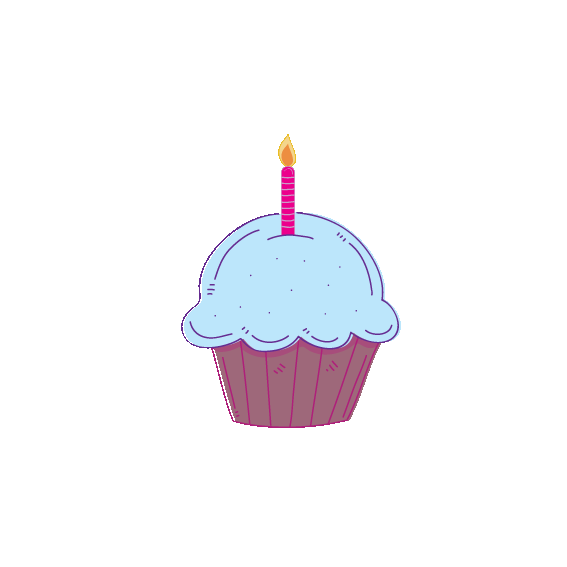 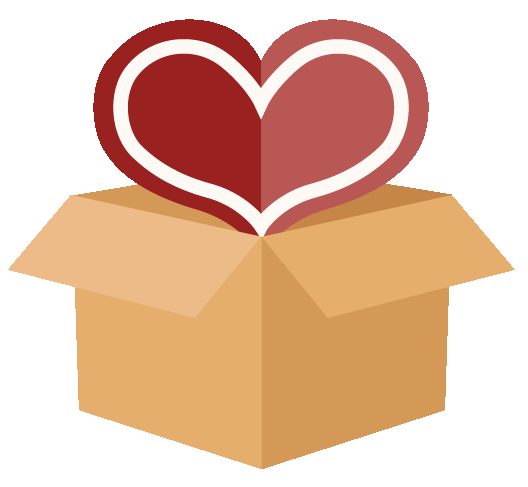 1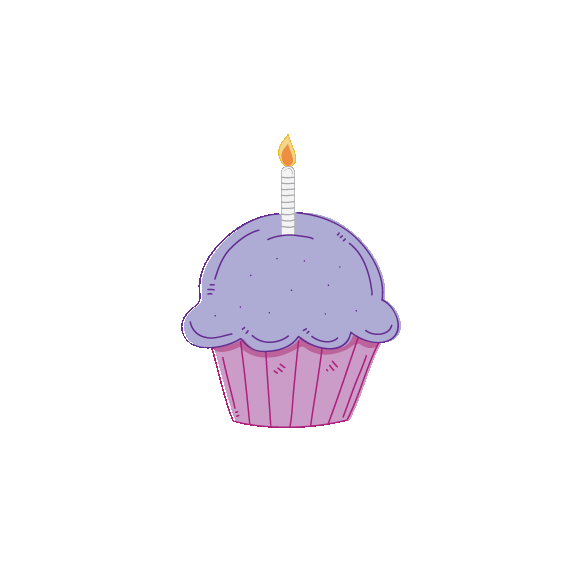 Cajas sorpresa y regalos para Santa ClausBoîtes surprises et cadeaux pour le père Noël 4   Theme: What can I
    do with my hands?
Eco-Heros with Zoe: Sorting challengeLa maman d’Axèle, une artiste, nous parlera de ce qu’elle peut faire 
avec ses mains!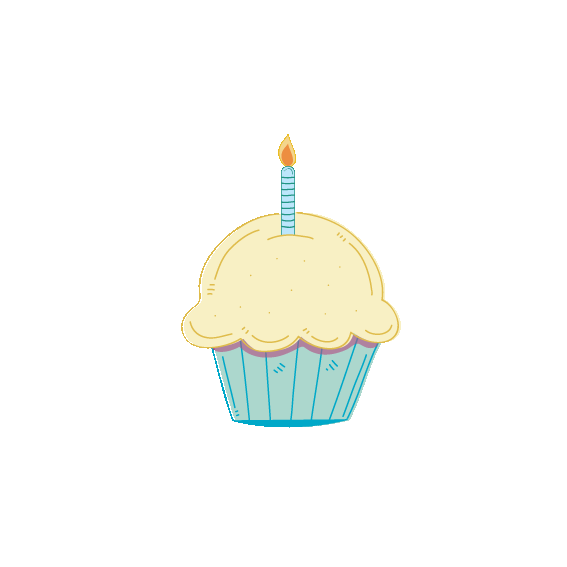 5                   Final day to bring
               Scholastic book ordersChristmas Craft
 with GigiLe papa de Gabriela L. : comment on utilise nos mains lorsque l’on travaille avec la technologie6    8h20AM Excursion: I can juggle! ‘’Cirque et Boule de neige’’ at Stewart Hall($15.00)Finger puppet showMusic with Kimberley: Bells!7Art: le bonhomme 
de neige enchantéMelissa the Science Gal :  Fingerprints are unique!8 1:00 or 1:30pm With my hands I can play Basketball with Sportball ($8.00)Faisons de la 
pâte à modelerFor Parents: Klassy Kanvas Christmas gift saleVillancicos (de la Navidad)Les chants de Noël 11            Theme: Santa
    Claus is on his way11AM SPECTACLE ‘’Le traineau du Père Noël’’($8.00)The meaning of Christmas
Handprint Christmas tree12  Happy Hanukkah      activities with 
           Melissa!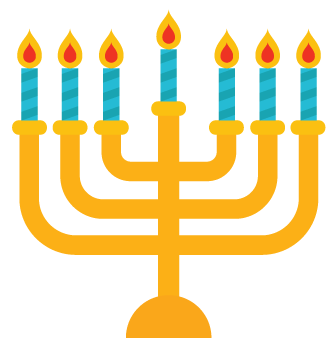 AM Atelier sur
la gestion des     matières 
  résiduelles13 Eco-Heros with Zoe:
    A green Christmas                Storytime :The night beforeHanukkahArt: le renne en 
bâton de popsicle14 Pratiquons nos 
    chansons de Noël!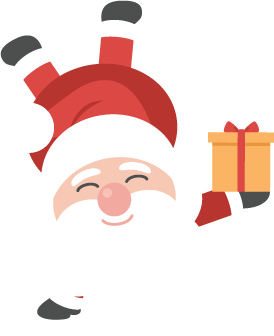 15            8h20 Excursion to the “Railway Christmas Exhibition” at Exporail(27$)Storytime : 
Celebrate HanukkahFiesta de la NavidadFête de Noël 18     Theme: Enjoying
     the holiday season10:45AM ‘’A Magical Musical Adventure’’ with pianist Michael Woytiuk ($5.00)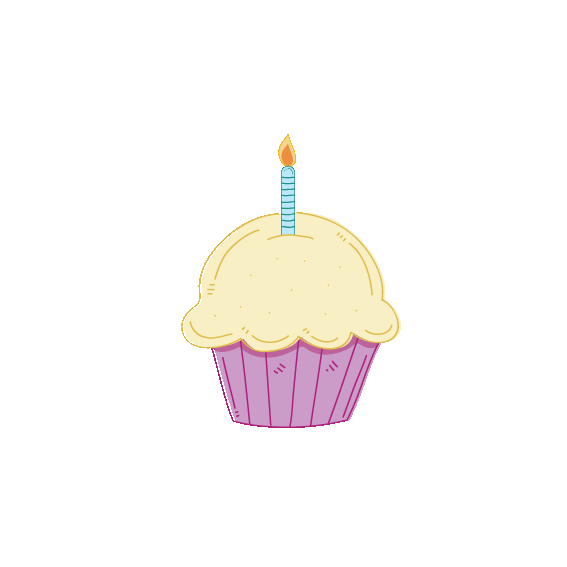 Storytime: 
Night before
 Christmas1910:45AM Yogi Doug : Holiday YogaFor the profit of the
 Angel Hair for Kids foundation ($5.00)Storytime :The night beforeHanukkah20Show &tell:
 Bring your favorite holiday storyStorytime: 
Together for Kwanzaa & coloriage de Kwanzaa21 Cuisinons avec Pina: Biscuits de NoëlChristmas 
ornament craft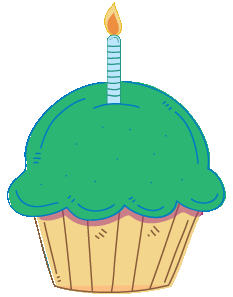 Music with Kimberley: Bells!Come to school in your holiday PJ!  Christmas waffle breakfast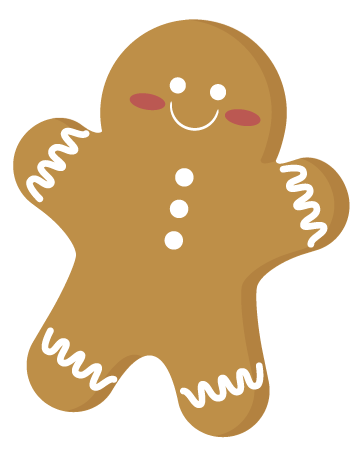 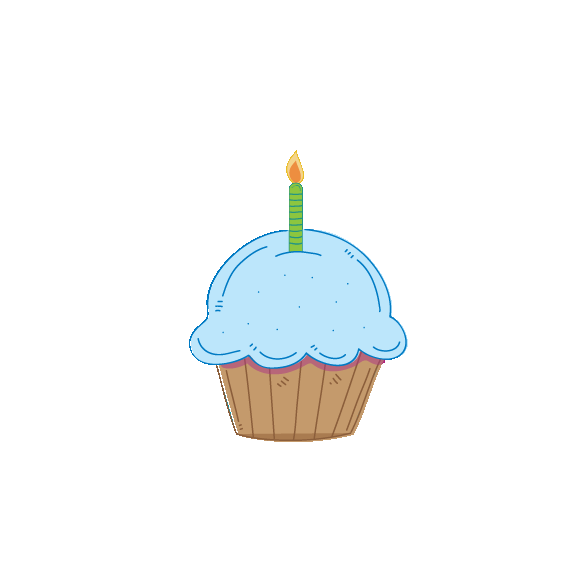 Christmas tree craft 
with Sarah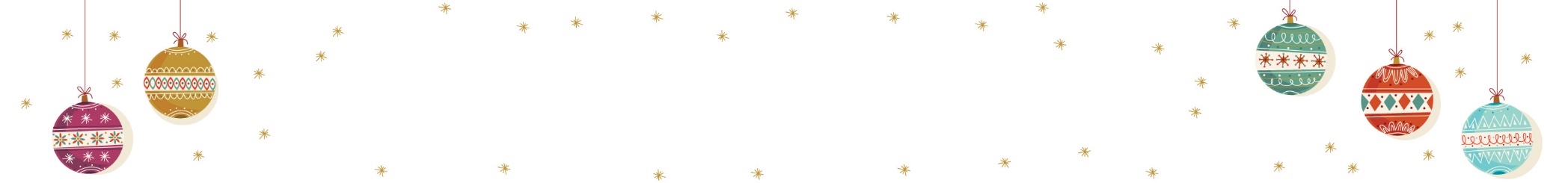 